KDO JSME                                                                                                                                Stacionář Toník je ambulantní služba v rámci Charity Veselí nad Moravou a vznikl 1. 9. 2004.Stacionář Toník se řídí dle zákona 108/2006 Sb. o sociálních službách a dle vyhlášky 505/2006 Sb. ustanovení zákona o sociálních službách.Poslání stacionáře ToníkDenní stacionář Toník ve Veselí nad Moravou nabízí dětem a mladým dospělým (od 6 do 45 let) s mentálním, tělesným nebo kombinovaným postižením individuální pomoc a podporu. Dále se také snaží napomáhat při rozvíjení osobnosti člověka a jeho stávajících schopností jak po stránce duševní, tak i fyzické. Snažíme se zabránit sociální izolaci, vyloučení ze společnosti a umožňujeme využití jinak volného času uživatelů. Územní působnost stacionáře ToníkNabídka denního stacionáře Toník je určena zejména pro oblast Veselí nad Moravou a okolí.Cíle stacionáře ToníkUmožnit uživatelům zařazení do kolektivu, a tím dosáhnout co nejvyšší úrovně začlenění se do společnosti, rozvíjet a udržet osvojené schopnosti motorické, komunikační a sociální dovednosti.Cílová skupina uživatelů stacionáře ToníkCílovou skupinu tvoří děti, mladí lidé a dospělí od 6 do 45 let, kteří mají mentální, tělesné nebo kombinované postižení a jejichž situace vyžaduje pravidelnou pomoc jiné fyzické osoby.  Našim uživatelům nabízíme celodenní plnohodnotný program, který nenechá nikoho nečinně posedávat a je zaměřen na zlepšování zdravotního stavu i psychické pohody. Klademe důraz na individuální přístup ke každému z nich, zejména tehdy, kdy je jejich život poznamenán ubýváním fyzických i duševních sil a zajištění kvalitní individuální péče je čím dál složitější. Kromě celodenního dohledu v rámci provozní doby stacionáře, zajištění stravování i hygienického zázemí poskytujeme především příjemné místo, kde se lidé dobře cítí. Naší prioritou je schopnost vytvářet z těchto lidí malou komunitu, která tráví společně všechny pracovní dny, umět s nimi nejen smysluplně strávit čas, ale také ho vyplnit činností, která potěší a uspokojí a současně vše sladit tak, aby se cítili všichni spokojeni. S trpělivostí se věnujeme lidem, kteří by bez možnosti pobytu ve stacionáři byli odkázáni na možnou ústavní péči. Takto se však mohou vracet do svých rodin a prožívat spokojené chvíle v okruhu svých blízkých.Okruh osob, pro které je služba určena:osoby s mentálním postižením,osoby s kombinovaným postižením, osoby se zdravotním postižením, osoby s tělesným postižením, osoby s jiným zdravotním postižením.Služba není určena pro:uživatele, kteří potřebují stálou zdravotní péči (stacionář je sociální zařízení, neposkytuje zdravotní péči),uživatele, jejichž nezvladatelné agresivní chování může ohrozit ostatní uživatele nebo personál stacionáře,uživatele s psychiatrickým onemocněním,uživatelé, kteří vyžadují péči nad rámec, kterou poskytuje stacionář Toník.Podmínky pro odmítnutí služby ze strany zařízení:Stacionář Toník v souladu se zákonem č. 108/2006 Sb. o sociálních službách může odmítnout uzavřít se zájemcem smlouvu o poskytování sociální služby, pokud:je naplněná kapacita stacionáře, stacionář neposkytuje sociální službu, o kterou osoba žádá,osobě, která žádá o poskytnutí sociální služby, vypověděl v době kratší než 6 měsíců před touto žádostí smlouvu o poskytnutí téže sociální služby z důvodu porušování povinností vyplývající ze smlouvy.CO NABÍZÍME                                                                                                        rozvíjení a udržení stávajících rozumových, sociálních schopností a dovedností – především při využití smyslové výchovy (diferenciace cvičení podle barev, materiálů, procvičování jemné motoriky), rozumové výchovy (uvědomování si vlastní osoby, ukazování částí těla, poznávání předmětů denní potřeby, poznávání členů rodiny a vztahů mezi nimi, nácvik pozdravu, vyjádření souhlasu a nesouhlasu, snaha o koncentraci pozornosti, orientace v čase, a další)pozitivní ovlivňování psychického a fyzického stavu uživatelepomoc a nácvik při sebeobsluze (při stolování, při doprovodu na WC, oblékání, vysvlékání, úklidu osobních věcí) KONKRÉTNĚ VYUŽÍVÁMEsocializaci uživatelůkomunikace a její rozvoj i z pomoci alternativních metodvyužíváme různé činnosti: výtvarné, zpívání a hraní na jednoduché hudební nástroje, tancování, modelování, procvičování psaní, čtení, rehabilitační tělocvik, cvičení na motomedu, aktivní pomoc s péčí o zvířátka, canisterapie, masáže v rámci bazální stimulace, účast na nejrůznějších akcí, Charitní klub Sedmikrásek….Spolupracujeme s nejrůznějšími organizacemi, jako je služba osobní asistence, Vzdělávací a informační středisko Bílé Karpaty, Základní a mateřská škola Kollárova ve Veselí nad Moravou, Církevní základní škola ve Veselí na Moravou, Denní centrum sv. Ludmily v Uherském Hradišti, praktičtí lékaři, pracovníci sociálních odborů.Služby ve Stacionáři Toník jsou zpoplatněnyPoskytování sociálních služeb ve stacionáři Toník je zpoplatněno s prováděcí vyhláškou 505/2006 Sb. Vyhláška navazuje na zákon č. 108/ 2006 Sb. o sociálních službách. Maximální výše úhrady za poskytování sociálních služeb ve stacionářích může činit 130,- Kč za hodinu, podle skutečně spotřebovaného času nezbytného k zajištění úkonů. Platba uživatele je závislá na náročnosti sociální péče. JAK SE K NÁM DOSTANETE                                                                                Stacionář Toník sídlí ve Veselí nad Moravou, Kollárova 1235, je umístěn v 1. patře, kdy je možné využít uzpůsobený výtah, či schodiště. Jde o bezbariérové, hygienicky nezávadné prostory přizpůsobené péči o uživatele s kombinovaným postižením s veškerým vybavením a technickým zařízením (jako jsou elektrické zvedáky, polohovatelné vozíky atd.). Příjezd automobilem je možný ke Stacionáři (od parkoviště je stacionář vzdálený cca 15 metrů), v případě potřeby mohou rodiče či opatrovníci uživatelů využít možnosti služby Osobní asistence pro dopravu uživatelů.Stacionář Toník je situován do lokality, ve které se nachází hlavní orientační body jako je Mateřská škola Kollárova, Základní škola Kollárova, ordinace praktických a odborných lékařů. Příjezd ke stacionáři je možný ze tří stran.z hlavní cesty ze směru Veselí nad Moravou – Blatnice pod Sv. Antonínkem, kdy po odbočení k poliklinice se pokračuje stále rovně cca 400 metrů okolo polikliniky, dále ordinace praktických a odborných lékařů a na konci ulice se odbočí doprava. Cca po 50 metrech se nachází parkoviště před Základní školou Kollárova, které je možné využít pro uživatele stacionáře. U parkoviště jsou již směrové tabule, které ukazují na přístup ke Stacionáři – uličkou po chodníku mezi budovami Základní školy speciální a umístěnou unimobuňkou. Druhý příjezd ke stacionáři je možný z centra města, kdy na křižovatce směr – Veselí nad Moravou – Tasov odbočí po cca 50 metrech do leva – směr poliklinika. Po cca 10 metrech se opět odbočí doprava, projede se okolo Bazaru, pokračuje okolo budovy Základní školy speciální, kdy cesta po levotočivé zatáčce vyústí před budovu Základní školy speciální, kde je již výše zmíněné parkoviště.Příjezd ze směru Tasov – kdy se cca 20 metrů před hlavní křižovatkou směrem do centra odbočí doprava k Poliklinice, zde se již pokračuje výše popsanou cestou.ADRESA                                                                                                                 Stacionář ToníkKollárova 1235698 01 Veselí nad MoravouKONTAKTYwww.veselinm.charita.cze-mail: 		stacionar.tonik@veselinm.charita.cz		charita@veselinm.charita.cztelefon: 	518 322 390, 735 763 520PROVOZNÍ DOBA PRO UŽIVATELE                                                                           Pondělí		8:00 – 14:00 *Úterý		8:00 – 14:00 *Středa		8:00 – 14:00 *Čtvrtek		8:00 – 14:00 *Pátek		8:00 – 14:00 **Dle potřeb uživatelů na základě předchozí domluvy s ohledem na aktuální kapacitu a možnosti služby, je možné poskytnout službu až do 17.00.PROVOZNÍ DOBA KANCELÁŘE                                                                           (pro příjem žádostí o službu, informace o službě, informace o průběhu péče, atd.)6:30 – 15:00Doporučujeme předem se telefonicky domluvit.Otevřeno máme od pondělí do pátku v průběhu celého roku, včetně letních prázdnin, mimo státních svátků.DALŠÍ AKTIVITY CHARITY VESELÍ NAD MORAVOU                                           Sídlo organizace: Masarykova 136, Veselí nad Moravou 698 01Pečovatelská služba Veselí nad Moravou	tel.: 518 322 213, 739 524 367Pečovatelská služba – Veselí nad Moravou 	tel.: 608 155 143, 739 524 367Pečovatelská služba – Lipov 71, 696 72, 	tel.: 776 689 469, 734 863 009Pečovatelská služba – Velká nad Veličkou 878, 696 74, tel.: 739 389 217, 518 329 091Pečovatelská služba – Vnorovy, Dražky 520, 878, 696 74, Tel: 604 692 329Domácí zdravotní péče		tel.: 518 322 213, 608 860 479Regionální půjčovna kompenzačních a rehabilitačních pomůcektel.: 734 469 819Osobní asistence-asistenční služba	tel.: 518 327 014, 739 389 221Občanská poradna	tel.: 735 765 242	kontakt Dluhové poradenství: 739 389 219Sociální aktivizační služba pro rodiny – SAS Aničkatel. 776 689 488Ekonomický úsek	kontakt: tel.: 518 326 016Humanitární pomoc a práce s dobrovolníky	kontakt: pastorační asistent, tel.: 731 626 081Lékárna sv. Lukáše	kontakt: tel. + fax.: 518 324 600Výdejna léků sv. Alžběty – Hlavní 680, Vnorovy 696 61 	kontakt: tel.: 518 328 398PŘISPĚJTE TAKÉ SVOU POMOCÍ                                                                       Pokud nás chcete podpořit, můžete tak učinit:modlitbou,finančním darem – pomoci můžete finančním darem v jakékoliv hodnotě prostřednictvím Komerční banky a. s, číslo účtu 35-4594850237/0100,zapojením se do dobrovolnické činnosti.DĚKUJEME.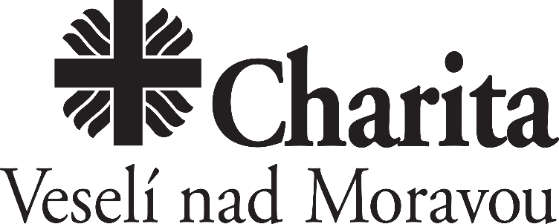 Masarykova 136, 698 01 Veselí nad moravoutel: 518 322 213e-mail: charita@veselinm.charita.czhttp://www.veselinm.charita.cz/Charita Veselí nad Moravou, IČO: 44163967Statutární zástupce: Mgr. Ing. Petr Kolařík, Ph.D. Stacionář Toník je finančně podporován městem Veselí nad Moravou, Jihomoravským krajem, MPSV a MV ČR.